Výtvarná výchova – pro všechny věkové skupinyNámět:  KOLÁŽ  „ Můj portrét“ Pomůcky:  kresba tuží , akvarelovými pastelkami + výstřižky z časopisů +vlastní  fotografie, barevné papíry,čtvrtky, lepidlo, nůžky, atd.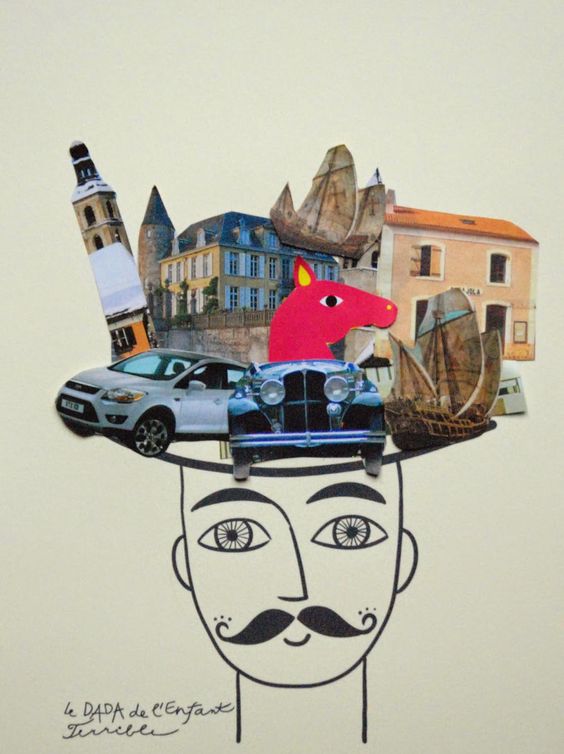 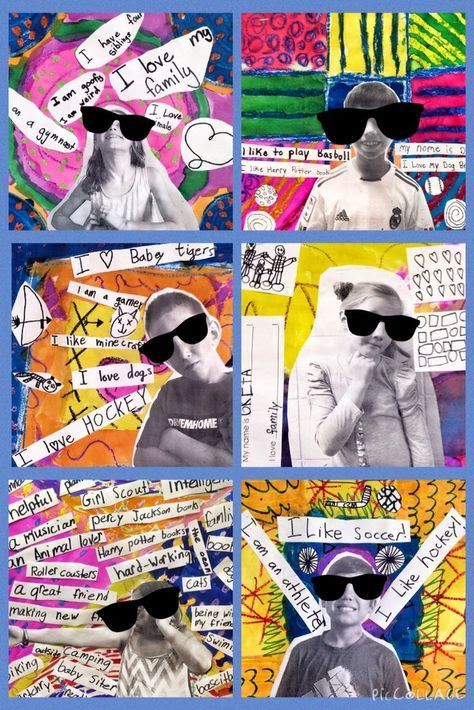 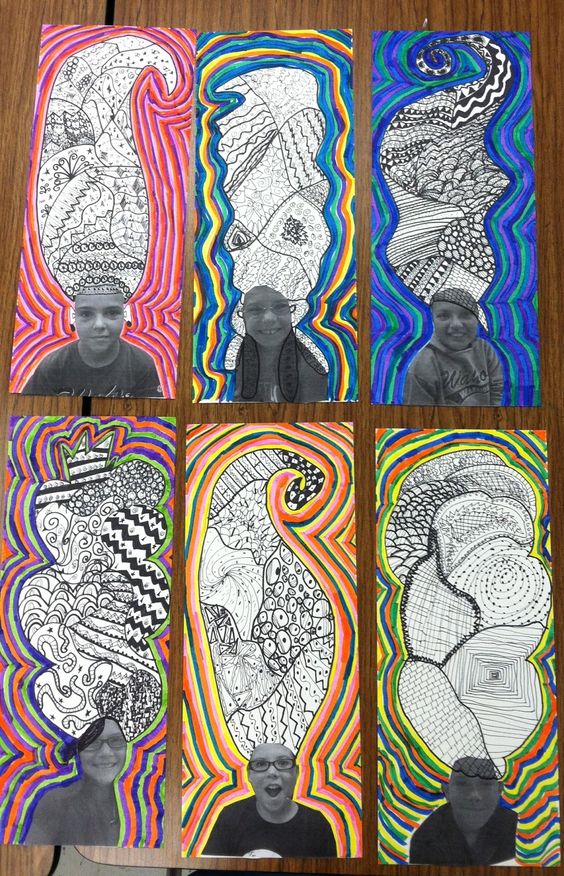 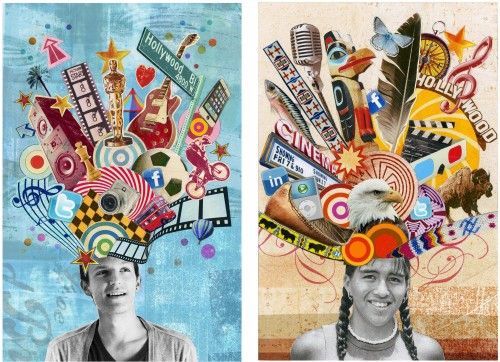 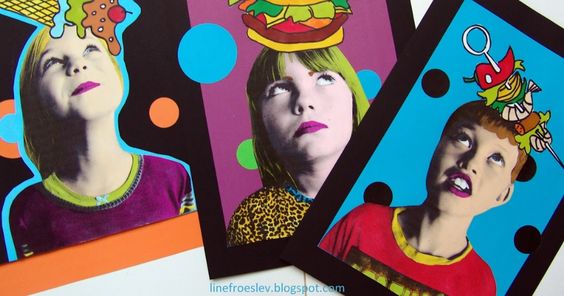 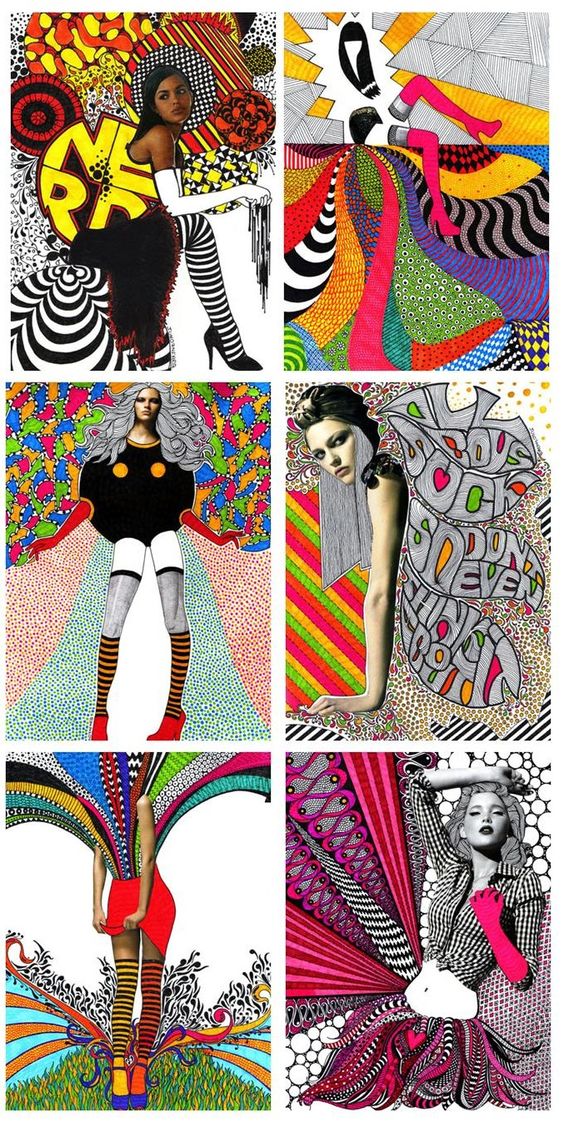 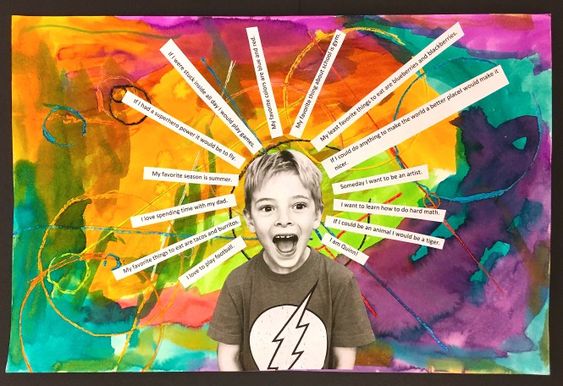 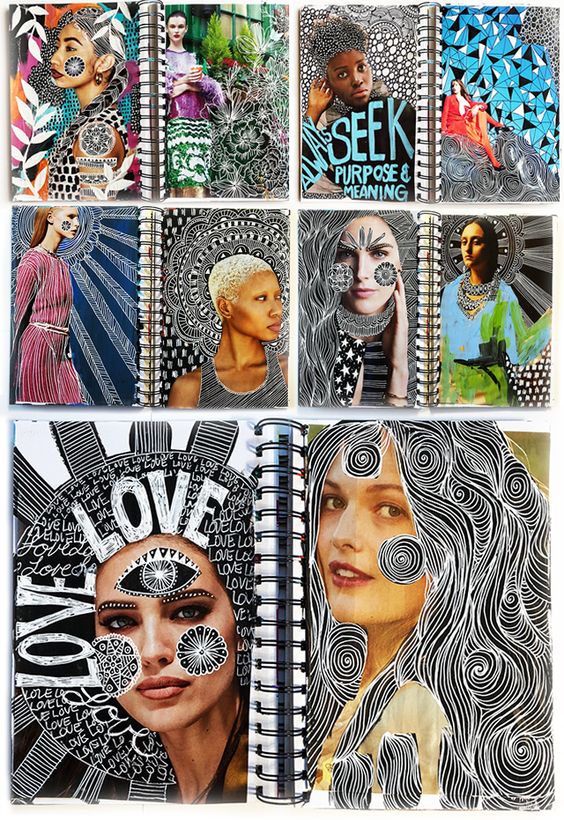 Posílám pár vzorových námětů, budu ráda , když vytvoříte koláž podle vlastní fantazie a pošlete mi na email: merfaitova@ddmkralupy.cz. Budu se na Vaše práce těšit. Zapojit se mohou děti ze všech výtvarných kroužků. Tento námět je určen jak pro malé děti , tak i pro starší. Napište k obrázku Název díla, Vaše jméno a věk.Vaše práce pak vyhodnotíme a odměníme.